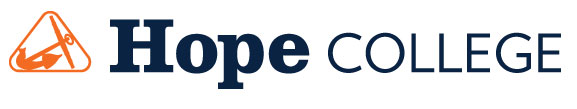 DEPARTMENT OF KINESIOLOGYEXERCISE SCIENCE MAJOR COURSE SEQUENCEThe following course sequence is recommended; however, the schedule is flexible.BIOL 221 must be taken before taking KIN 321. KIN 150 should be taken as early as possible and before KIN 321. MATH 115 must be completed before taking KIN 310. KIN 200 must be taken before KIN 300, and KIN 300 must be taken before KIN 383. Additionally, KIN 321 must be completed before taking KIN 421. KIN 321, 310, CHEM Pre-req., and MATH 115 must be completed before taking KIN 422.The following sequence of courses serves as a suggestion only and variances may occur. Please consult with your exercise science advisor as soon as possible to determine the optimal schedule to achieve your goals.EXERCISE SCIENCE MAJORREQUIRED COURSES:	Credits	Sem	Prerequisites	KIN 150	  Introduction to Writing in Exercise Science	1	F/S	KIN 200/200L	  Human Anatomy & Lab (BIO 222)	3+1	F/S  KIN 208	  Introduction to Nutrition	3	F/S  KIN 300/300L	  Anatomical Kinesiology & Lab	3+.50	F	KIN 200/200L		KIN 310/310L	  Research Methods in Kinesiology	3+1	F/S	MATH 115  KIN 321/321L	  Exercise Physiology & Lab	3+1	F/S    	BIO 221; KIN 150		KIN 421/421L	  Clinical Exercise Physiology & Lab	3+1	F/S   	KIN 321/321L; BIO 221	KIN 383/383L	  Biomechanics & Lab	3+.50	S	KIN 200/200L, KIN 300/300LKIN 422/422L	  Regulation of Human Metabolism & Lab	3+1	F/S  	KIN 310/310L & 321/321L 	                 			CHEM Pre-Req	KIN 499	   Special Studies in Exercise Science	3	F/S	KIN 310/310L	    OR	KIN 299	   Internships	3	F/S/SummerREQUIRED CORE COURSES: CHEM 103/103L   Intro to Biological Chemistry & Lab	3+1	S	     OR CHEM 125/127     General Chemistry I & Lab	3+1	F	Written permission from instructor	     OR	CHEM 131/132    Accelerated General Chemistry & Lab	3+1	F	Written permission from instructor	BIOL  221/221L   Human Physiology & Lab	3+1	F	MATH 115	     Introductory Statistics	3	F/SELECTIVE COURSES#—Choose one of the following (as offered):	KIN 301	    Motor Development	3		KIN 308	    Nutrition and Athletic Performance	3		KIN 208, 321/321L	KIN 325	    Science of Conditioning, Strength, & Power	3	  	KIN 321/321L 	KIN 326	    Children, the Elderly, and Exercise	3		KIN 321/321L	KIN 342	    Injury Management & Care	3		KIN 200/200L; KIN 300/300L 	KIN 371/371L	    Sport Psychology & Lab	        3 +.50	NOTE:  Separate recommended sequences exist for students interested in pre-physical therapy, pre-occupational therapy,  pre-athletic training, pre-physician assistant, and pre-med. For all pre-health professions majors, see the pre-health professions advisor and your exercise science advisor.   FRESHMAN   SOPHOMORE    JUNIOR   SENIORFALLFALLFALLFALLMATH 115 – Intro Statistics (if possible)KIN 150 – Intro to Writing in Exercise Science BIOL 221/221L – Human Physiology & LabKIN 208 – Intro to NutritionKIN 300/300L – Anatomical Kin & LabKIN 310/310L – Research Methods & LabKIN 300/300L – (if not taken previously)KIN 321/321L – (if not taken previously)KIN 421/421L – Clinical Exercise Physiology & LabKIN 499 – Special Studies       OR KIN 299 – Internships KIN 422/422L – Regulation of Human Metabolism & LabSPRINGSPRINGSPRINGSPRINGKIN 200/200L – Human Anatomy & LabKIN 150 – Intro to Writing in Exercise Science (if not previously taken)MATH 115 – (if not previously taken)KIN 200/200L – (if not previously taken)KIN 150 – (if not previously taken)KIN 321/321L – Exercise Physiology & Lab CHEM Pre-Req. – Intro to Biological ChemistryKIN  383/383L – Biomechanics & LabElective in Kinesiology